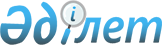 "2013-2015 жылдарға арналған аудан бюджеті туралы" 2012 жылғы 21 желтоқсандағы № 9-74/V шешімге өзгерістер енгізу туралы
					
			Күшін жойған
			
			
		
					Шығыс Қазақстан облысы Үржар аудандық мәслихатының 2013 жылғы 05 наурыздағы N 11-100/V шешімі. Шығыс Қазақстан облысының Әділет департаментінде 2013 жылғы 13 наурызда N 2909 болып тіркелді. Шешімнің қабылдау мерзімінің өтуіне байланысты қолдану тоқтатылды (Үржар аудандық мәслихатының 2013 жылғы 29 қарашадағы N 221-03/13 хаты)      Ескерту. Шешімнің қабылдау мерзімінің өтуіне байланысты қолдану тоқтатылды (Үржар аудандық мәслихатының 29.11.2013 N 221-03/13 хаты).      РҚАО ескертпесі.

      Құжаттың мәтінінде түпнұсқаның пунктуациясы мен орфографиясы сақталған.

      Қазақстан Республикасының 2008 жылғы 4 желтоқсандағы Бюджет кодексінің 109 бабының 5 тармағына, «Қазақстан Республикасындағы жергілікті мемлекеттік басқару және өзін-өзі басқару туралы» 2001 жылғы 23 қаңтардағы Қазақстан Республикасы Заңының 6 бабы 1 тармағының 1) тармақшасына және Шығыс Қазақстан облыстық мәслихатының «2013-2015 жылдарға арналған облыстық бюджеті туралы» 2012 жылғы 07 желтоқсандағы № 8/99-V шешімге өзгерістер енгізу туралы» 2013 жылғы 12 ақпандағы № 10/112-V (Нормативтік құқықтық актілерді мемлекеттік тіркеу Тізілімінде 2887 нөмірімен тіркелген) шешіміне сәйкес, Үржар аудандық мәслихаты ШЕШТІ:



      1. «2013-2015 жылдарға арналған аудан бюджеті туралы» 2012 жылғы 21 желтоқсандағы № 9-74/V Үржар аудандық мәслихатының шешіміне (Нормативтік құқықтық актілерді мемлекеттік тіркеу Тізілімінде 2800 нөмірімен тіркелген, «Уақыт тынысы» газетінің 2013 жылдың 14 қаңтарында 4-5 нөмірлерінде жарияланған) келесі өзгерістер енгізілсін:



      1 тармақта:

      1) тармақша келесі редакцияда жазылсын:

      «кірістер - 5 500 094,0 мың теңге, оның ішінде:

      трансферттердің түсімдері - 4 688 762,0 мың теңге;»;

      2) тармақша келесі редакцияда жазылсын:

      «шығындар - 5 592 428,1 мың теңге;»;

      5) тармақша келесі редакцияда жазылсын:

      «бюджет тапшылығы (профицит) - -132 166,1 мың теңге;»;

      6) тармақша келесі редакцияда жазылсын:

      «бюджет тапшылығын қаржыландыру (профицитті пайдалану) - 132 166,1 мың теңге.».



      2. 1, 2 қосымшалар жаңа редакцияда жазылсын.



      3. Осы шешім 2013 жылдың 1 қаңтарынан бастап қолданысқа енгізіледі.      Сессия төрағасы                            Ә. Есенаманов      Үржар аудандық

      мәслихатының хатшысы                       М. Бітімбаев

Үржар аудандық мәслихатының

2013 жылғы 05 наурыздағы

№ 11-100/V шешіміне

1 қосымша 2013 жылға арналған аудан бюджеті

Үржар аудандық мәслихатының

2013 жылғы 05 наурыздағы

№ 11-100/V шешіміне

2 қосымша 2013 жылға арналған бюджеттік инвестициялық жобаларды

(бағдарламаларды) іске асыруға және заңды тұлғалардың жарғылық

капиталын қалыптастыруға немесе ұлғайтуға бағытталған бюджеттік

бағдарламаларға бөлінген, аудан бюджетінің бюджеттік даму

бағдарламаларының ТІЗБЕСІ
					© 2012. Қазақстан Республикасы Әділет министрлігінің «Қазақстан Республикасының Заңнама және құқықтық ақпарат институты» ШЖҚ РМК
				(мың теңге)СанатыСанатыСанатыСанатыСомасыСыныбыСыныбыСыныбыСомасыIшкi сыныбыIшкi сыныбыСомасыАТАУЫСомасы12345I. Кірістер5500094,01Салықтық түсімдер790175,001Табыс салығы353410,02Жеке табыс салығы353410,003Әлеуметтік салық266385,01Әлеуметтік салық266385,004Меншiкке салынатын салықтар141817,01Мүлiкке салынатын салықтар48253,03Жер салығы16006,04Көлiк құралдарына салынатын салық71996,05Бірыңғай жер салығы5562,005Тауарларға, жұмыстарға және қызметтерге салынатын iшкi салықтар22016,02Акциздер4568,03Табиғи және басқа ресурстарды пайдаланғаны үшiн түсетiн түсiмдер1551,04Кәсiпкерлiк және кәсiби қызметтi жүргiзгенi үшiн алынатын алымдар14877,05Ойын бизнесіне салық1020,008Заңдық мәнді іс-әрекеттерді жасағаны және (немесе) оған уәкілеттігі бар мемлекеттік органдар немесе лауазымды адамдар құжаттар бергені үшін алынатын міндетті төлемдер6547,01Мемлекеттік баж6547,02Салықтық емес түсiмдер6657,001Мемлекеттік меншіктен түсетін кірістер3576,05Мемлекет меншігіндегі мүлікті жалға беруден түсетін кірістер3570,07Мемлекеттік бюджеттен берілген кредиттер бойынша сыйақылар6,004Мемлекеттік бюджеттен қаржыландырылатын, сондай-ақ Қазақстан Республикасы Ұлттық Банкінің бюджетінен (шығыстар сметасынан) ұсталатын және қаржыландырылатын мемлекеттік мекемелер салатын айыппұлдар, өсімпұлдар, санкциялар, өндіріп алулар635,01Мұнай секторы кәсіпорындарынан түсетін түсімдерді қоспағанда, мемлекеттік бюджеттен қаржыландырылатын, сондай-ақ Қазақстан Республикасы Ұлттық Банкінің бюджетінен (шығыстар сметасынан) ұсталатын және қаржыландырылатын мемлекеттік мекемелер салатын айыппұлдар, өсімпұлдар, санкциялар, өндіріп алулар635,006Басқа да салықтық емес түсiмдер2446,01Басқа да салықтық емес түсiмдер2446,03Негізгі капиталды сатудан түсетін түсімдер14500,003Жердi және материалдық емес активтердi сату14500,01Жерді сату14500,04Трансферттердің түсімдері4688762,002Мемлекеттiк басқарудың жоғары тұрған органдарынан түсетiн трансферттер4688762,02Облыстық бюджеттен түсетiн трансферттер4688762,0(мың теңге)Функционалдық топФункционалдық топФункционалдық топФункционалдық топФункционалдық топСомасыКіші функцияКіші функцияКіші функцияКіші функцияСомасыБюджеттік бағдарламалардың әкімшісіБюджеттік бағдарламалардың әкімшісіБюджеттік бағдарламалардың әкімшісіСомасыБағдарламаБағдарламаСомасыАТАУЫСомасыII. Шығындар5592428,101Жалпы сипаттағы мемлекеттiк қызметтер408749,01Мемлекеттiк басқарудың жалпы функцияларын орындайтын өкiлдi, атқарушы және басқа органдар360096,0112Аудан (облыстық маңызы бар қала) мәслихатының аппараты15516,0001Аудан (облыстық маңызы бар қала) мәслихатының қызметін қамтамасыз ету жөніндегі қызметтер15116,0003Мемлекеттік органның күрделі шығыстары400,0122Аудан (облыстық маңызы бар қала) әкімінің аппараты87079,0001Аудан (облыстық маңызы бар қала) әкімінің қызметін қамтамасыз ету жөніндегі қызметтер80009,0002Ақпараттық жүйелер құру3700,0003Мемлекеттік органның күрделі шығыстары3370,0123Қаладағы аудан, аудандық маңызы бар қала, кент, ауыл (село), ауылдық (селолық) округ әкімінің аппараты257501,0001Қаладағы аудан, аудандық маңызы бар қаланың, кент, ауыл (село), ауылдық (селолық) округ әкімінің қызметін қамтамасыз ету жөніндегі қызметтер250221,0022Мемлекеттік органның күрделі шығыстары7280,02Қаржылық қызмет26894,0452Ауданның (облыстық маңызы бар қаланың) қаржы бөлімі26894,0001Ауданның (облыстық маңызы бар қаланың) бюджетін орындау және ауданның (облыстық маңызы бар қаланың) коммуналдық меншігін басқару саласындағы мемлекеттік саясатты іске асыру жөніндегі қызметтер22728,0002Ақпараттық жүйелер құру2000,0003Салық салу мақсатында мүлікті бағалауды жүргізу716,0010Жекешелендіру, коммуналдық меншікті басқару, жекешелендіруден кейінгі қызмет және осыған байланысты дауларды реттеу 500,0011Коммуналдық меншікке түскен мүлікті есепке алу, сақтау, бағалау және сату500,0018Мемлекеттік органның күрделі шығыстары450,05Жоспарлау және статистикалық қызмет21759,0453Ауданның (облыстық маңызы бар қаланың) экономика және бюджеттік жоспарлау бөлімі21759,0001Экономикалық саясатты, мемлекеттік жоспарлау жүйесін қалыптастыру мен дамыту және ауданды (облыстық маңызы бар қаланы) басқару саласындағы мемлекеттік саясатты іске асыру жөніндегі қызметтер19159,0002Ақпараттық жүйелер құру2600,002Қорғаныс15822,01Әскери мұқтаждар8458,0122Аудан (облыстық маңызы бар қала) әкімінің аппараты8458,0005Жалпыға бірдей әскери міндетті атқару шеңберіндегі іс-шаралар8458,02Төтенше жағдайлар жөнiндегi жұмыстарды ұйымдастыру7364,0122Аудан (облыстық маңызы бар қала) әкімінің аппараты7364,0006Аудан (облыстық маңызы бар қала) ауқымындағы төтенше жағдайлардың алдын алу және оларды жою7364,003Қоғамдық тәртіп, қауіпсіздік, құқықтық, сот, қылмыстық-атқару қызметі0,09Қоғамдық тәртіп және қауіпсіздік саласындағы басқа да қызметтер0,0458Ауданның (облыстық маңызы бар қаланың) тұрғын үй-коммуналдық шаруашылығы, жолаушылар көлігі және автомобиль жолдары бөлімі0,0021Елдi мекендерде жол жүрісі қауiпсiздiгін қамтамасыз ету0,004Бiлiм беру3563131,01Мектепке дейiнгi тәрбие және оқыту125414,0464Ауданның (облыстық маңызы бар қаланың) білім бөлімі125414,0009Мектепке дейінгі тәрбие ұйымдарының қызметін қамтамасыз ету15590,0040Мектепке дейінгі білім беру ұйымдарында мемлекеттік білім беру тапсырысын іске асыруға109824,02Бастауыш, негізгі орта және жалпы орта білім беру2994222,0123Қаладағы аудан, аудандық маңызы бар қала, кент, ауыл (село), ауылдық (селолық) округ әкімінің аппараты4559,0005Ауылдық (селолық) жерлерде балаларды мектепке дейін тегін алып баруды және кері алып келуді ұйымдастыру4559,0464Ауданның (облыстық маңызы бар қаланың) білім бөлімі2989663,0003Жалпы білім беру2927345,0006Балаларға қосымша білім беру62318,09Бiлiм беру саласындағы өзге де қызметтер443495,0464Ауданның (облыстық маңызы бар қаланың) білім бөлімі150995,0001Жергілікті деңгейде білім беру саласындағы мемлекеттік саясатты іске асыру жөніндегі қызметтер14086,0004Ауданның (облыстық маңызы бар қаланың) мемлекеттік білім беру мекемелерінде білім беру жүйесін ақпараттандыру17056,0005Ауданның (облыстық маңызы бар қаланың) мемлекеттік білім беру мекемелер үшін оқулықтар мен оқу-әдістемелік кешендерді сатып алу және жеткізу21000,0012Мемлекеттік органның күрделі шығыстары2300,0015Жетім баланы (жетім балаларды) және ата-аналарының қамқорынсыз қалған баланы (балаларды) күтіп-ұстауға асыраушыларына ай сайынғы ақшалай қаражат төлемдері27087,0020Үйде оқытылатын мүгедек балаларды жабдықпен, бағдарламалық қамтыммен қамтамасыз ету3920,0067Ведомстволық бағыныстағы мемлекеттік мекемелерінің және ұйымдарының күрделі шығыстары61307,0068Халықтың компьютерлік сауаттылығын арттыруды қамтамасыз ету4239,0466Ауданның (облыстық маңызы бар қаланың) сәулет, қала құрылысы және құрылыс бөлімі292500,0037Білім беру объектілерін салу және реконструкциялау292500,006Әлеуметтiк көмек және әлеуметтiк қамсыздандыру351352,02Әлеуметтік көмек322137,0451Ауданның (облыстық маңызы бар қаланың) жұмыспен қамту және әлеуметтік бағдарламалар бөлімі322137,0002Еңбекпен қамту бағдарламасы34180,0004Ауылдық жерлерде тұратын денсаулық сақтау, білім беру, әлеуметтік қамтамасыз ету, мәдениет, спорт және ветеринар мамандарына отын сатып алуға Қазақстан Республикасының заңнамасына сәйкес әлеуметтік көмек көрсету52372,0005Мемлекеттік атаулы әлеуметтік көмек15743,0006Тұрғын үй көмегі9240,0007Жергілікті өкілетті органдардың шешімі бойынша мұқтаж азаматтардың жекелеген топтарына әлеуметтік көмек78377,0010Үйден тәрбиеленіп оқытылатын мүгедек балаларды материалдық қамтамасыз ету10220,0014Мұқтаж азаматтарға үйде әлеуметтік көмек көрсету46658,001618 жасқа дейінгі балаларға мемлекеттік жәрдемақылар70819,0017Мүгедектерді оңалту жеке бағдарламасына сәйкес, мұқтаж мүгедектерді міндетті гигиеналық құралдармен және ымдау тілі мамандарының қызмет көрсетуін, жеке көмекшілермен қамтамасыз ету3466,0023Жұмыспен қамту орталықтарының қызметін қамтамасыз ету1062,09Әлеуметтiк көмек және әлеуметтiк қамтамасыз ету салаларындағы өзге де қызметтер29215,0451Ауданның (облыстық маңызы бар қаланың) жұмыспен қамту және әлеуметтік бағдарламалар бөлімі29215,0001Жергілікті деңгейде халық үшін әлеуметтік бағдарламаларды жұмыспен қамтуды қамтамасыз етуді іске асыру саласындағы мемлекеттік саясатты іске асыру жөніндегі қызметтер26878,0011Жәрдемақыларды және басқа да әлеуметтік төлемдерді есептеу, төлеу мен жеткізу бойынша қызметтерге ақы төлеу2337,007Тұрғын үй-коммуналдық шаруашылық478709,01Тұрғын үй шаруашылығы123901,0455Ауданның (облыстық маңызы бар қаланың) мәдениет және тілдерді дамыту бөлімі2440,0024Жұмыспен қамту-2020 бағдарламасы бойынша ауылдық елді мекендерді дамыту шеңберінде объектілерді жөндеу2440,0458Ауданның (облыстық маңызы бар қаланың) тұрғын үй-коммуналдық шаруашылығы, жолаушылар көлігі және автомобиль жолдары бөлімі33376,0002Мемлекеттiк қажеттiлiктер үшiн жер учаскелерiн алып қою, соның iшiнде сатып алу жолымен алып қою және осыған байланысты жылжымайтын мүлiктi иелiктен шығару13576,0004Азаматтардың жекелеген санаттарын тұрғын үймен қамтамасыз ету19200,0031Кондоминиум объектісіне техникалық паспорттар дайындау600,0041Жұмыспен қамту-2020 бағдарламасы бойынша ауылдық елді мекендерді дамыту шеңберінде объектілерді жөндеу және абаттандыру0,0464Ауданның (облыстық маңызы бар қаланың) білім бөлімі0,0026Жұмыспен қамту-2020 бағдарламасы бойынша ауылдық елді мекендерді дамыту шеңберінде объектілерді жөндеу0,0466Ауданның (облыстық маңызы бар қаланың) сәулет, қала құрылысы және құрылыс бөлімі88085,0003Мемлекеттік коммуналдық тұрғын үй қорының тұрғын үйін жобалау, салу және (немесе) сатып алу88085,0074Жұмыспен қамту 2020 бағдарламасының екінші бағыты шеңберінде жетіспейтін инженерлік-коммуникациялық инфрақұрылымды дамыту мен жайластыруға0,02Коммуналдық шаруашылық304149,0458Ауданның (облыстық маңызы бар қаланың) тұрғын үй-коммуналдық шаруашылығы, жолаушылар көлігі және автомобиль жолдары бөлімі40000,0012Сумен жабдықтау және су бөлу жүйесінің қызмет етуі40000,0466Ауданның (облыстық маңызы бар қаланың) сәулет, қала құрылысы және құрылыс бөлімі264149,0005Коммуналдық шаруашылығын дамыту147615,0006Сумен жабдықтау және су бұру жүйесін дамыту116534,03Елді-мекендерді көркейту50659,0458Ауданның (облыстық маңызы бар қаланың) тұрғын үй-коммуналдық шаруашылығы, жолаушылар көлігі және автомобиль жолдары бөлімі50659,0015Елдi мекендердегі көшелердi жарықтандыру20970,0016Елдi мекендердiң санитариясын қамтамасыз ету14855,0018Елдi мекендердi абаттандыру және көгалдандыру14834,008Мәдениет, спорт, туризм және ақпараттық кеңістiк164272,01Мәдениет саласындағы қызмет97341,0455Ауданның (облыстық маңызы бар қаланың) мәдениет және тілдерді дамыту бөлімі97341,0003Мәдени-демалыс жұмысын қолдау97341,02Спорт8833,0465Ауданның (облыстық маңызы бар қаланың) дене шынықтыру және спорт бөлімі8833,0006Аудандық (облыстық маңызы бар қалалық) деңгейде спорттық жарыстар өткiзу8833,03Ақпараттық кеңiстiк22000,0455Ауданның (облыстық маңызы бар қаланың) мәдениет және тілдерді дамыту бөлімі15501,0006Аудандық (қалалық) кiтапханалардың жұмыс iстеуi14970,0007Мемлекеттік тілді және Қазақстан халықтарының басқа да тілдерін дамыту531,0456Ауданның (облыстық маңызы бар қаланың) ішкі саясат бөлімі6499,0002Газеттер мен журналдар арқылы мемлекеттік ақпараттық саясат жүргізу жөніндегі қызметтер6499,09Мәдениет, спорт, туризм және ақпараттық кеңiстiктi ұйымдастыру жөнiндегi өзге де қызметтер36098,0455Ауданның (облыстық маңызы бар қаланың) мәдениет және тілдерді дамыту бөлімі13314,0001Жергілікті деңгейде тілдерді және мәдениетті дамыту саласындағы мемлекеттік саясатты іске асыру жөніндегі қызметтер6994,0032Ведомстволық бағыныстағы мемлекеттік мекемелерінің және ұйымдарының күрделі шығыстары6320,0456Ауданның (облыстық маңызы бар қаланың) ішкі саясат бөлімі15952,0001Жергілікті деңгейде ақпарат, мемлекеттілікті нығайту және азаматтардың әлеуметтік сенімділігін қалыптастыру саласында мемлекеттік саясатты іске асыру жөніндегі қызметтер14744,0003Жастар саясаты саласында іс-шараларды іске асыру708,0006Мемлекеттік органның күрделі шығыстары500,0465Ауданның (облыстық маңызы бар қаланың) дене шынықтыру және спорт бөлімі6832,0001Жергілікті деңгейде дене шынықтыру және спорт саласындағы мемлекеттік саясатты іске асыру жөніндегі қызметтер6832,010Ауыл, су, орман, балық шаруашылығы, ерекше қорғалатын табиғи аумақтар, қоршаған ортаны және жануарлар дүниесін қорғау, жер қатынастары184219,01Ауыл шаруашылығы32775,0453Ауданның (облыстық маңызы бар қаланың) экономика және бюджеттік жоспарлау бөлімі5689,0099Мамандардың әлеуметтік көмек көрсетуі жөніндегі шараларды іске асыру5689,0474Ауданның (облыстық маңызы бар қаланың) ауыл шаруашылығы және ветеринария бөлімі27086,0001Жергілікті деңгейде ауыл шаруашылығы және ветеринария саласындағы мемлекеттік саясатты іске асыру жөніндегі қызметтер19208,0003Мемлекеттік органның күрделі шығыстары2800,0007Қаңғыбас иттер мен мысықтарды аулауды және жоюды ұйымдастыру2408,0011Жануарлардың энзоотиялық аурулары бойынша ветеринариялық іс-шараларды жүргізу1070,0032Ведомстволық бағыныстағы мемлекеттік мекемелерінің және ұйымдарының күрделі шығыстары1600,06Жер қатынастары9989,0463Ауданның (облыстық маңызы бар қаланың) жер қатынастары бөлімі9989,0001Аудан (облыстық маңызы бар қала) аумағында жер қатынастарын реттеу саласындағы мемлекеттік саясатты іске асыру жөніндегі қызметтер9989,09Ауыл, су, орман, балық шаруашылығы және қоршаған ортаны қорғау мен жер қатынастары саласындағы өзге де қызметтер141455,0474Ауданның (облыстық маңызы бар қаланың) ауыл шаруашылығы және ветеринария бөлімі141455,0013Эпизоотияға қарсы іс-шаралар жүргізу141455,011Өнеркәсіп, сәулет, қала құрылысы және құрылыс қызметі20375,02Сәулет, қала құрылысы және құрылыс қызметі20375,0466Ауданның (облыстық маңызы бар қаланың) сәулет, қала құрылысы және құрылыс бөлімі20375,0001Құрылыс, облыс қалаларының, аудандарының және елді мекендерінің сәулеттік бейнесін жақсарту саласындағы мемлекеттік саясатты іске асыру және ауданның (облыстық маңызы бар қаланың) аумағын оңтайлы және тиімді қала құрылыстық игеруді қамтамасыз ету жөніндегі қызметтер11375,0013Аудан аумағында қала құрылысын дамытудың кешенді схемаларын, аудандық (облыстық) маңызы бар қалалардың, кенттердің және өзге де ауылдық елді мекендердің бас жоспарларын әзірлеу9000,012Көлiк және коммуникация179752,41Автомобиль көлiгi179752,4458Ауданның (облыстық маңызы бар қаланың) тұрғын үй-коммуналдық шаруашылығы, жолаушылар көлігі және автомобиль жолдары бөлімі179752,4023Автомобиль жолдарының жұмыс істеуін қамтамасыз ету179752,413Басқалар224028,03Кәсіпкерлік қызметті қолдау және бәсекелестікті қорғау8333,0469Ауданның (облыстық маңызы бар қаланың) кәсіпкерлік бөлімі8333,0001Жергілікті деңгейде кәсіпкерлік пен өнеркәсіпті дамыту саласындағы мемлекеттік саясатты іске асыру жөніндегі қызметтер8333,09Басқалар215695,0452Ауданның (облыстық маңызы бар қаланың) қаржы бөлімі15600,0012Ауданның (облыстық маңызы бар қаланың) жергілікті атқарушы органының резерві15600,0458Ауданның (облыстық маңызы бар қаланың) тұрғын үй-коммуналдық шаруашылығы, жолаушылар көлігі және автомобиль жолдары бөлімі200095,0001Жергілікті деңгейде тұрғын үй-коммуналдық шаруашылығы, жолаушылар көлігі және автомобиль жолдары саласындағы мемлекеттік саясатты іске асыру жөніндегі қызметтер11992,0040«Өңірлерді дамыту» Бағдарламасы шеңберінде өңірлерді экономикалық дамытуға жәрдемдесу бойынша шараларды іске асыру65684,0067Ведомстволық бағыныстағы мемлекеттік мекемелерінің және ұйымдарының күрделі шығыстары122419,014Борышқа қызмет көрсету6,01Борышқа қызмет көрсету6,0452Ауданның (облыстық маңызы бар қаланың) қаржы бөлімі6,0013Жергілікті атқарушы органдардың облыстық бюджеттен қарыздар бойынша сыйақылар мен өзге де төлемдерді төлеу бойынша борышына қызмет көрсету6,015Трансферттер2012,71Трансферттер2012,7452Ауданның (облыстық маңызы бар қаланың) қаржы бөлімі2012,7006Нысаналы пайдаланылмаған (толық пайдаланылмаған) трансферттерді қайтару324,7024Мемлекеттік органдардың функцияларын мемлекеттік басқарудың төмен тұрған деңгейлерінен жоғарғы деңгейлерге беруге байланысты жоғары тұрған бюджеттерге берілетін ағымдағы нысаналы трансферттер1688,0III. Таза бюджеттік кредит беру39832,0Бюджеттік кредиттер44141,010Ауыл, су, орман, балық шаруашылығы, ерекше қорғалатын табиғи аумақтар, қоршаған ортаны және жануарлар дүниесін қорғау, жер қатынастары44141,01Ауыл шаруашылығы44141,0453Ауданның (облыстық маңызы бар қаланың) экономика және бюджеттік жоспарлау бөлімі44141,0006Мамандарды әлеуметтік қолдау шараларын іске асыру үшін бюджеттік кредиттер44141,05Бюджеттік кредиттерді өтеу4309,001Бюджеттік кредиттерді өтеу4309,01Мемлекеттік бюджеттен берілген бюджеттік кредиттерді өтеу4309,0IV. Қаржы активтерімен операциялар бойынша сальдо0,0Қаржы активтерін сатып алу0,0Мемлекеттік қаржы активтерін сатудан түсетін түсімдерV. Бюджет (профицит) тапшылығы-132166,1VI. Бюджет тапшылығын қаржыландыру (профицитті пайдалану)132166,1Қарыздардың түсімі44141,07Қарыздардың түсімі44141,001Мемлекеттік ішкі қарыздар44141,02Қарыз алу келісім-шарттары44141,016Қарыздарды өтеу4309,01Қарыздарды өтеу4309,0452Ауданның (облыстық маңызы бар қаланың) қаржы бөлімі4309,0008Жергілікті атқарушы органның жоғары тұрған бюджет алдындағы борышын өтеу4309,08Бюджет қаражаттарының пайдаланылатын қалдықтары92334,101Бюджет қаражаты қалдықтары92334,11Бюджет қаражатының бос қалдықтары92334,1(мың теңге)Функционалдық топФункционалдық топФункционалдық топФункционалдық топФункционалдық топ2013 жылКіші функцияКіші функцияКіші функцияКіші функция2013 жылБюджет бағдарлама әкімшілігіБюджет бағдарлама әкімшілігіБюджет бағдарлама әкімшілігі2013 жылБағдарламаБағдарлама2013 жылАтауы2013 жыл12345601Жалпы сипаттағы мемлекеттiк қызметтер83001Мемлекеттiк басқарудың жалпы функцияларын орындайтын өкiлдiк, атқарушы және басқа органдар3700122Аудан (облыстық маңызы бар қала) әкімінің аппараты3700002Ақпараттық жүйелерді құру37002Қаржылық қызмет2000452Ауданның (облыстық маңызы бар қаланың) қаржы бөлімі2000002Ақпараттық жүйелер құру20005Жоспарлау және статистикалық қызмет2600453Ауданның (облыстық маңызы бар қаланың) экономика және бюджеттік жоспарлау бөлімі2600002Ақпараттық жүйелер құру260004Бiлiм беру2925009Білім беру саласындағы өзге де қызметтер292500466Ауданның (облыстық маңызы бар қаланың) сәулет, қала құрылыс және құрылыс бөлімі292500037Білім беру объектілерін салу және реконструкциялау292500соның ішінде инвестициялық жобалар:Үржар ауданы, Барқытбел ауылындағы 130 орындық мектепке ЖСҚ әзірлеуге1500Үржар ауданы, Үржар ауылында 320 орындық мектеп құрылысы220000Үржар ауданы, Үржар ауылында 140 орындық бала бақша құрылысы55000білім беру объектілеріне ЖСҚ әзірлеуге1600007Тұрғын үй-коммуналдық шаруашылық3522341Тұрғын үй шаруашылығы88085466Ауданның (облыстық маңызы бар қаланың) сәулет, қала құрылыс және құрылыс бөлімі88085003Мемлекеттік коммуналдық тұрғын үй қорының тұрғын үй қорының тұрғын үйін жобалау, салу және (немесе) сатып алу88085соның ішінде инвестициялық жобалар:Үржар ауданы Таскескен ауылындағы 2 пәтерлі үй құрылысы44085Үржар ауданы Мақаншы ауылындағы 2 пәтерлі үй құрылысы22000Үржар ауданы Үржар ауылындағы 2 пәтерлі үй құрылысы220002Коммуналдық шаруашылық264149466Ауданның (облыстық маңызы бар қаланың) сәулет, қала құрылыс және құрылыс бөлімі264149005Коммуналдық шаруашылығын дамыту147615соның ішінде инвестициялық жобалар:Үржар ауылында сыйылымдығы 120 мың куб.м. Тұрмыстық қатты қалдықтар жинау полигонының құрылысын салу47765Алакөл жағалауында демалыс үйінің құрылысын салу95350коммуналдық шаруашылық объектілеріне ЖСҚ әзірлеуге4500006Сумен жабдықтау және су бұру жүйесін дамыту116534соның ішінде инвестициялық жобалар:Алтыншоқы ауылындағы су құбырын жаңарту (2 кезек)11653411Өнеркәсіп, сәулет, қала құрылысы және құрылыс қызметі90002Сәулет, қала құрылысы және құрылыс қызметі9000466Ауданның (облыстық маңызы бар қаланың) сәулет, қала құрылысы және құрылыс бөлімі9000013Аудан аумағында қала құрылысын дамытудың кешенді схемаларын, аудандық (облыстық) маңызы бар қалалардың, кенттердің және өзге де ауылдық елді мекендердің бас жоспарларын әзірлеу9000соның ішінде инвестициялық жобалар:Тірек ауылдарына Таскескен, Мақаншы және Қабанбай ауылдарына бас жоспарларын әзірлеу9000жиыны662034